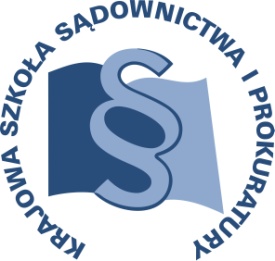 .401.20.2018OSU-II.401.20.2018					Lublin, 18 grudnia 2017 r.U7/18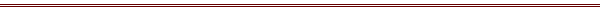 P R O G R A MSZKOLENIA DLA PRACOWNIKÓW SEKRETARIATÓW ZESPOŁÓW KURATORSKIEJ SŁUŻBY SĄDOWEJTEMAT SZKOLENIA:„Czynności kancelaryjno-biurowe podejmowane w sekretariatach zespołów kuratorskiej służby sądowej.”DATA I MIEJSCE:16 – 18 maja 2018 r.	Zajęcia:Krajowa Szkoła Sądownictwa i Prokuraturyul. Krakowskie Przedmieście 6220-076 LublinZakwaterowanie:Lublin, hotel 
Bliższe informacje zostaną podane w terminie późniejszym. ORGANIZATOR:Krajowa Szkoła Sądownictwa i ProkuraturyOśrodek Szkolenia Ustawicznego i Współpracy Międzynarodowejul. Krakowskie Przedmieście 62, 20 - 076 Lublintel. 81 440 87 10OSOBY ODPOWIEDZIALNE ZE STRONY ORGANIZATORA:merytorycznie: 					organizacyjnie:sędzia Grzegorz Kister	 			główny specjalista dr Monika Sędłaktel. 81 458 37 54					tel. 81 440 87 22e-mail: g.kister@kssip.gov.pl  			e-mail: m.sedlak@kssip.gov.pl    WYKŁADOWCY:Lucyna Micherdastarszy inspektor ds. biurowości, Kierownik Oddziału Administracyjnego Sądu Okręgowego w Bielsku-Białej. Długoletni pracownik administracji sądowej, posiadający szeroką praktykę w wymiarze sprawiedliwości z zakresu biurowości sądowej. Posiada przygotowanie i doświadczenie pedagogiczne.Aleksander Samekmgr pedagogiki resocjalizacyjnej, ukończył studia podyplomowe 
z zakresu prawa karnego wykonawczego oraz zarządzania zasobami ludzkimi, kurator specjalista, kierownik w I ZKSS Sądu Rejonowego dla Wrocławia-Fabrycznej, delegat do Krajowej Rady Kuratorów IV kadencji, współpracuje z Wyższą Szkołą Humanistyczno-Ekonomiczną w Brzegu jako nauczyciel akademicki, prowadzi zajęcia z aplikantami kuratorskimi. Autor kilkunastu publikacji z zakresu pedagogiki resocjalizacyjnej i kurateli sądowej,  wiceprezes Dolnośląskiego Stowarzyszenia Kuratorów Sądowych FRONTIS.Maciej Zielińskidoktor nauk prawnych, członek Biura Studiów i Analiz Sądu Najwyższego, adiunkt w Katedrze Prawa Pracy i Prawa Socjalnego na Wydziale Prawa i Administracji Uniwersytetu im. Adama Mickiewicza w Poznaniu, autor publikacji z zakresu prawa pracy i ubezpieczeń społecznych oraz prawa cywilnego.PODZIAŁ NA GRUPY:GRUPA A – pracownicy sekretariatów ZKSS ds. rodzinnychGRUPA B – pracownicy sekretariatów ZKSS ds. karnychZajęcia prowadzone będą w formie seminarium i warsztatów.PROGRAM SZCZEGÓŁOWYŚRODA 		16 maja 2018 r.od godz. 12.00	zakwaterowanie uczestników w hotelu 14.00 – 15.00	lunch w KSSiP15.00 – 16.30	Podstawy prawne ochrony danych osobowych ze szczególnym uwzględnieniem regulacji wchodzących w życie w 2018 r. i podstawowe zasady przetwarzania danych osobowych.			Prowadzenie – Maciej Zieliński16.30 – 16.45	przerwa 16.45 – 18.15	Podstawy prawne ochrony informacji niejawnych i podstawowe zasady postępowania z informacjami niejawnymi.Prowadzenie – Maciej Zieliński18.45 		kolacja w hotelu  CZWARTEK	17 maja 2018 r.7.00 – 8.00 	śniadanie w hoteluZAJĘCIA W GRUPACHGRUPA A – pracownicy sekretariatów ZKSS ds. rodzinnychGRUPA B – pracownicy sekretariatów ZKSS ds. karnych9.00 – 10.30 	Grupa A Organizacja i zakres działania kuratorskiej służby sądowej:kuratorzy sądowi w strukturze wymiaru sprawiedliwości – informacje podstawowe, zadania realizowane przez kuratorów rodzinnych i nieletnich – informacje podstawowe. Prowadzenie – Aleksander SamekGrupa B Sekretariaty zespołów kuratorskiej służby sądowej (podstawowe terminy i definicje):organizacja sekretariatu,zakres zadań sekretariatu,obowiązki Kierownika sekretariatu, czynności administracyjne i czynności sądowe.Prowadzenie – Lucyna Micherda10.30 – 10.45	przerwa10.45 – 12.15 	Grupa A Organizacja i zakres działania sekretariatów kuratorskiej służby sądowej:organizacja sekretariatu,zakres zadań sekretariatu,nadzór merytoryczny i administracyjny nad pracą sekretariatu. Prowadzenie – Aleksander SamekGrupa B Urządzenia ewidencyjne:rodzaje urządzeń ewidencyjnych (wykazy, kontrolki, skorowidze alfabetyczno-numeryczne),sposób i reguły dotyczące prowadzenia ksiąg biurowych, w tym w systemie informatycznym.Prowadzenie – Lucyna Micherda12.15 – 13.00	lunch w KSSiP13.00 – 14.30	Grupa A Urządzenia ewidencyjne w sekretariatach ZKSS: rodzaje urządzeń ewidencyjnych (wykazy, kontrolki, skorowidze alfabetyczno-numeryczne),sposób i reguły dotyczące prowadzenia ksiąg biurowych, w tym w systemie informatycznym.Prowadzenie – Aleksander SamekGrupa B Urządzenia ewidencyjne:zasady sporządzania sprawozdań statystycznych.Prowadzenie – Lucyna Micherda14.30 – 14.45	przerwa14.45 – 16.15	Grupa ATeczki akt kuratorskich: opis teczki aktowej (numer porządkowy), zawartość teczki,prowadzenie, przechowywanie, przekazywanie teczek.Prowadzenie – Aleksander Samek Grupa BPraktyczna realizacja czynności biurowych                        na kanwie obwiązujących przepisów prawnych:prowadzenie, przechowywanie, przekazywanie              teczek, opis teczki aktowej (numer porządkowy), zawartość teczki (zamieszczanie dokumentów).Prowadzenie – Lucyna Micherda18.00 		kolacja w hoteluPIĄTEK		18 maja 2018 r.7.00 – 8.00		śniadanie w hotelu9.00 – 10.30	Grupa AEwidencja spraw i  statystyka: zasady sporządzania sprawozdań statystycznych w kuratorskiej służby sądowej. Prowadzenie – Aleksander Samek Grupa B Praktyczna realizacja czynności biurowych                        na kanwie obwiązujących przepisów prawnych – ciąg dalszy:podstawowe czynności kancelaryjne – redagowanie pism urzędowych, struktura i status pisma urzędowego,przyjmowanie i rozdział korespondencji, dekretacja pism, załatwianie spraw, wysyłanie korespondencji.Prowadzenie – Lucyna Micherda10.30 – 10.45	przerwa10.45 – 12.15	Grupa A czynności kancelaryjno-biurowe i przepływ spraw w świetle regulacji dotyczących biurowości:podstawowe czynności kancelaryjne – redagowanie pism urzędowych, struktura i status pisma urzędowego,przyjmowanie i rozdział korespondencji, dekretacja pism, załatwianie spraw, wysyłanie korespondencji.Zasady współpracy i obieg dokumentów pomiędzy sekretariatem ZKSS a  sekretariatem wydziału rodzinnego i nieletnich.Prowadzenie – Aleksander Samek Grupa B Przepływ spraw w świetle regulacji dotyczących biurowości: wymiana informacji oraz zasady współpracy między wydziałami merytorycznymi a sekretariatami  ZKSS.Prowadzenie – Lucyna Micherda12.15			lunch w KSSiPProgram szkolenia dostępny jest na Platformie Szkoleniowej KSSiP pod adresem:http://szkolenia.kssip.gov.pl/login/ oraz na stronie internetowej KSSiP pod adresem: www.kssip.gov.pl Zaświadczenie potwierdzające udział w szkoleniu generowane jest za pośrednictwem Platformy Szkoleniowej KSSiP. Warunkiem uzyskania zaświadczenia jest obecność na szkoleniu oraz uzupełnienie znajdującej się na Platformie Szkoleniowej anonimowej ankiety ewaluacyjnej (znajdującej się pod programem szkolenia) dostępnej w okresie 30 dni po zakończeniu szkolenia.Po uzupełnieniu ankiety zaświadczenie można pobrać i wydrukować z zakładki 
„moje zaświadczenia”.